				CURRICULUM REVIEW REQUEST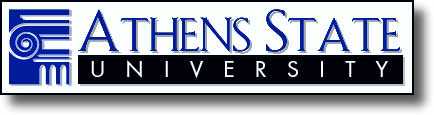 Proposed byProposed byProposed byDepartment/ProgramDepartment/ProgramDepartment/ProgramDepartment/ProgramDepartment/ProgramCollegeCollegeCollegeDateDateDateDateDateCURRICULUM CHANGE/STATEMENT OF ACTION REQUESTEDCURRICULUM CHANGE/STATEMENT OF ACTION REQUESTEDCURRICULUM CHANGE/STATEMENT OF ACTION REQUESTEDCURRICULUM CHANGE/STATEMENT OF ACTION REQUESTEDCURRICULUM CHANGE/STATEMENT OF ACTION REQUESTEDCURRICULUM CHANGE/STATEMENT OF ACTION REQUESTEDCURRICULUM CHANGE/STATEMENT OF ACTION REQUESTEDCURRICULUM CHANGE/STATEMENT OF ACTION REQUESTEDCURRICULUM CHANGE/STATEMENT OF ACTION REQUESTEDCURRICULUM CHANGE/STATEMENT OF ACTION REQUESTEDCURRICULUM CHANGE/STATEMENT OF ACTION REQUESTEDCURRICULUM CHANGE/STATEMENT OF ACTION REQUESTEDCURRICULUM CHANGE/STATEMENT OF ACTION REQUESTEDCURRICULUM CHANGE/STATEMENT OF ACTION REQUESTEDCURRICULUM CHANGE/STATEMENT OF ACTION REQUESTEDCURRICULUM CHANGE/STATEMENT OF ACTION REQUESTEDCURRICULUM CHANGE/STATEMENT OF ACTION REQUESTEDCURRICULUM CHANGE/STATEMENT OF ACTION REQUESTEDCURRICULUM CHANGE/STATEMENT OF ACTION REQUESTEDCURRICULUM CHANGE/STATEMENT OF ACTION REQUESTEDCURRICULUM CHANGE/STATEMENT OF ACTION REQUESTEDCURRICULUM CHANGE/STATEMENT OF ACTION REQUESTEDCURRICULUM CHANGE/STATEMENT OF ACTION REQUESTEDCURRICULUM CHANGE/STATEMENT OF ACTION REQUESTEDCURRICULUM CHANGE/STATEMENT OF ACTION REQUESTEDCURRICULUM CHANGE/STATEMENT OF ACTION REQUESTEDCURRICULUM CHANGE/STATEMENT OF ACTION REQUESTEDCURRICULUM CHANGE/STATEMENT OF ACTION REQUESTEDCURRICULUM CHANGE/STATEMENT OF ACTION REQUESTEDAddition of new course/ curriculumAddition of new course/ curriculumAddition of new course/ curriculumDeletion of course/ curriculumDeletion of course/ curriculumDeletion of course/ curriculumDeletion of course/ curriculumDeletion of course/ curriculumChange in existing courseChange in existing courseChange in existing courseSubstantive Course ChangeSubstantive Course ChangeSubstantive Course ChangeSubstantive Course ChangeSubstantive Course ChangeSubstantive Program ChangeSubstantive Program ChangeSubstantive Program ChangeSubstantive Program ChangeIf adding a new course:If adding a new course:If adding a new course:# of credit hours# of credit hoursLab fee amount, if applicableLab fee amount, if applicableLab fee amount, if applicableLab fee amount, if applicableLab fee amount, if applicableLab fee amount, if applicableLab fee amount, if applicableIf adding a new course, please attach the course description to this form.If adding a new course, please attach the course description to this form.If adding a new course, please attach the course description to this form.If adding a new course, please attach the course description to this form.If adding a new course, please attach the course description to this form.If adding a new course, please attach the course description to this form.If adding a new course, please attach the course description to this form.If adding a new course, please attach the course description to this form.If adding a new course, please attach the course description to this form.If adding a new course, please attach the course description to this form.If adding a new course, please attach the course description to this form.If adding a new course, please attach the course description to this form.Academic Year EffectiveAcademic Year EffectiveAcademic Year EffectiveCourse(s) Affected I(title, prefix, number, etc.)		     Course(s) Affected I(title, prefix, number, etc.)		     Course(s) Affected I(title, prefix, number, etc.)		     Course(s) Affected I(title, prefix, number, etc.)		     Course(s) Affected I(title, prefix, number, etc.)		     Course(s) Affected I(title, prefix, number, etc.)		     Course(s) Affected I(title, prefix, number, etc.)		     Course(s) Affected I(title, prefix, number, etc.)		     Course(s) Affected I(title, prefix, number, etc.)		     Course(s) Affected I(title, prefix, number, etc.)		     Course(s) Affected I(title, prefix, number, etc.)		     Course(s) Affected I(title, prefix, number, etc.)		     Course(s) Affected I(title, prefix, number, etc.)		     Course(s) Affected I(title, prefix, number, etc.)		     Course(s) Affected I(title, prefix, number, etc.)		     Course(s) Affected I(title, prefix, number, etc.)		     Course(s) Affected I(title, prefix, number, etc.)		     Course(s) Affected I(title, prefix, number, etc.)		     Course(s) Affected I(title, prefix, number, etc.)		     Course(s) Affected I(title, prefix, number, etc.)		     Course(s) Affected I(title, prefix, number, etc.)		     Course(s) Affected I(title, prefix, number, etc.)		     Course(s) Affected I(title, prefix, number, etc.)		     Course(s) Affected I(title, prefix, number, etc.)		     Course(s) Affected I(title, prefix, number, etc.)		     JUSTIFICATION OF ACTION REQUESTEDCurriculum change has been evaluated in terms of:JUSTIFICATION OF ACTION REQUESTEDCurriculum change has been evaluated in terms of:JUSTIFICATION OF ACTION REQUESTEDCurriculum change has been evaluated in terms of:JUSTIFICATION OF ACTION REQUESTEDCurriculum change has been evaluated in terms of:JUSTIFICATION OF ACTION REQUESTEDCurriculum change has been evaluated in terms of:JUSTIFICATION OF ACTION REQUESTEDCurriculum change has been evaluated in terms of:JUSTIFICATION OF ACTION REQUESTEDCurriculum change has been evaluated in terms of:JUSTIFICATION OF ACTION REQUESTEDCurriculum change has been evaluated in terms of:JUSTIFICATION OF ACTION REQUESTEDCurriculum change has been evaluated in terms of:JUSTIFICATION OF ACTION REQUESTEDCurriculum change has been evaluated in terms of:JUSTIFICATION OF ACTION REQUESTEDCurriculum change has been evaluated in terms of:JUSTIFICATION OF ACTION REQUESTEDCurriculum change has been evaluated in terms of:JUSTIFICATION OF ACTION REQUESTEDCurriculum change has been evaluated in terms of:JUSTIFICATION OF ACTION REQUESTEDCurriculum change has been evaluated in terms of:JUSTIFICATION OF ACTION REQUESTEDCurriculum change has been evaluated in terms of:JUSTIFICATION OF ACTION REQUESTEDCurriculum change has been evaluated in terms of:JUSTIFICATION OF ACTION REQUESTEDCurriculum change has been evaluated in terms of:JUSTIFICATION OF ACTION REQUESTEDCurriculum change has been evaluated in terms of:JUSTIFICATION OF ACTION REQUESTEDCurriculum change has been evaluated in terms of:JUSTIFICATION OF ACTION REQUESTEDCurriculum change has been evaluated in terms of:JUSTIFICATION OF ACTION REQUESTEDCurriculum change has been evaluated in terms of:JUSTIFICATION OF ACTION REQUESTEDCurriculum change has been evaluated in terms of:JUSTIFICATION OF ACTION REQUESTEDCurriculum change has been evaluated in terms of:JUSTIFICATION OF ACTION REQUESTEDCurriculum change has been evaluated in terms of:JUSTIFICATION OF ACTION REQUESTEDCurriculum change has been evaluated in terms of:JUSTIFICATION OF ACTION REQUESTEDCurriculum change has been evaluated in terms of:JUSTIFICATION OF ACTION REQUESTEDCurriculum change has been evaluated in terms of:JUSTIFICATION OF ACTION REQUESTEDCurriculum change has been evaluated in terms of:JUSTIFICATION OF ACTION REQUESTEDCurriculum change has been evaluated in terms of:College GoalsInstitutional GoalsInstitutional GoalsInstitutional GoalsInstitutional GoalsExternal Accrediting AgenciesExternal Accrediting AgenciesExternal Accrediting AgenciesExternal Accrediting AgenciesExternal Accrediting AgenciesLibrary/equipmentsupport availableLibrary/equipmentsupport availableLibrary/equipmentsupport availableLibrary/equipmentsupport availableLibrary/equipmentsupport availableLibrary/equipmentsupport availablePersonnelSupportPersonnelSupportPersonnelSupportPersonnelSupportPersonnelSupportFacilitySupportRationale (include documentation):Rationale (include documentation):Rationale (include documentation):Rationale (include documentation):Rationale (include documentation):Rationale (include documentation):Rationale (include documentation):Rationale (include documentation):Rationale (include documentation):Rationale (include documentation):Rationale (include documentation):Rationale (include documentation):Rationale (include documentation):Rationale (include documentation):Rationale (include documentation):Rationale (include documentation):Rationale (include documentation):Rationale (include documentation):Rationale (include documentation):Rationale (include documentation):Rationale (include documentation):Rationale (include documentation):Rationale (include documentation):Rationale (include documentation):Rationale (include documentation):Rationale (include documentation):Rationale (include documentation):Rationale (include documentation):Rationale (include documentation):Action Required to implement changeAction Required to implement changeAction Required to implement changeAction Required to implement changeAction Required to implement changeAction Required to implement changeAction Required to implement changeAction Required to implement changeAction Required to implement changeAction Required to implement changeAction Required to implement changeAction Required to implement changeAction Required to implement changeAction Required to implement changeAction Required to implement changeAction Required to implement changeAction Required to implement changeAction Required to implement changeAction Required to implement changeAction Required to implement changeAction Required to implement changeAction Required to implement changeAction Required to implement changeAction Required to implement changeAction Required to implement changeAction Required to implement changeAction Required to implement changeAction Required to implement changeAction Required to implement changeRecommendedActionRecommendedActionRecommendedActionAcknowledgement byAcknowledgement byAcknowledgement byAcknowledgement byAcknowledgement byAcknowledgement byAcknowledgement bySignatureSignatureSignatureSignatureSignatureSignatureSignatureSignatureSignatureSignatureCommentsCommentsCommentsCommentsCommentsCommentsAll program/major faculty members(insert rows as needed)All program/major faculty members(insert rows as needed)All program/major faculty members(insert rows as needed)All program/major faculty members(insert rows as needed)All program/major faculty members(insert rows as needed)All program/major faculty members(insert rows as needed)All program/major faculty members(insert rows as needed)DateDateDateDateDateDateDateDateDateDepartment ChairDepartment ChairDepartment ChairDepartment ChairDepartment ChairDepartment ChairDepartment ChairDateDateDateCollege Dean (of curriculum request)College Dean (of curriculum request)College Dean (of curriculum request)College Dean (of curriculum request)College Dean (of curriculum request)College Dean (of curriculum request)College Dean (of curriculum request)DateDateDatePlease secure the signatures of other college deans before submission to curriculum committee.  If proposal affects education/certification, please secure Certification Officer’s signature as well.Please secure the signatures of other college deans before submission to curriculum committee.  If proposal affects education/certification, please secure Certification Officer’s signature as well.Please secure the signatures of other college deans before submission to curriculum committee.  If proposal affects education/certification, please secure Certification Officer’s signature as well.Please secure the signatures of other college deans before submission to curriculum committee.  If proposal affects education/certification, please secure Certification Officer’s signature as well.Please secure the signatures of other college deans before submission to curriculum committee.  If proposal affects education/certification, please secure Certification Officer’s signature as well.Please secure the signatures of other college deans before submission to curriculum committee.  If proposal affects education/certification, please secure Certification Officer’s signature as well.Please secure the signatures of other college deans before submission to curriculum committee.  If proposal affects education/certification, please secure Certification Officer’s signature as well.Please secure the signatures of other college deans before submission to curriculum committee.  If proposal affects education/certification, please secure Certification Officer’s signature as well.Please secure the signatures of other college deans before submission to curriculum committee.  If proposal affects education/certification, please secure Certification Officer’s signature as well.Please secure the signatures of other college deans before submission to curriculum committee.  If proposal affects education/certification, please secure Certification Officer’s signature as well.Please secure the signatures of other college deans before submission to curriculum committee.  If proposal affects education/certification, please secure Certification Officer’s signature as well.Please secure the signatures of other college deans before submission to curriculum committee.  If proposal affects education/certification, please secure Certification Officer’s signature as well.Please secure the signatures of other college deans before submission to curriculum committee.  If proposal affects education/certification, please secure Certification Officer’s signature as well.Please secure the signatures of other college deans before submission to curriculum committee.  If proposal affects education/certification, please secure Certification Officer’s signature as well.Please secure the signatures of other college deans before submission to curriculum committee.  If proposal affects education/certification, please secure Certification Officer’s signature as well.Please secure the signatures of other college deans before submission to curriculum committee.  If proposal affects education/certification, please secure Certification Officer’s signature as well.Please secure the signatures of other college deans before submission to curriculum committee.  If proposal affects education/certification, please secure Certification Officer’s signature as well.Please secure the signatures of other college deans before submission to curriculum committee.  If proposal affects education/certification, please secure Certification Officer’s signature as well.Please secure the signatures of other college deans before submission to curriculum committee.  If proposal affects education/certification, please secure Certification Officer’s signature as well.Please secure the signatures of other college deans before submission to curriculum committee.  If proposal affects education/certification, please secure Certification Officer’s signature as well.Please secure the signatures of other college deans before submission to curriculum committee.  If proposal affects education/certification, please secure Certification Officer’s signature as well.Please secure the signatures of other college deans before submission to curriculum committee.  If proposal affects education/certification, please secure Certification Officer’s signature as well.Please secure the signatures of other college deans before submission to curriculum committee.  If proposal affects education/certification, please secure Certification Officer’s signature as well.Please secure the signatures of other college deans before submission to curriculum committee.  If proposal affects education/certification, please secure Certification Officer’s signature as well.Please secure the signatures of other college deans before submission to curriculum committee.  If proposal affects education/certification, please secure Certification Officer’s signature as well.Please secure the signatures of other college deans before submission to curriculum committee.  If proposal affects education/certification, please secure Certification Officer’s signature as well.Other College Dean’s SignatureOther College Dean’s SignatureOther College Dean’s SignatureOther College Dean’s SignatureOther College Dean’s SignatureOther College Dean’s SignatureOther College Dean’s SignatureDateDateDateOther College Dean’s SignatureOther College Dean’s SignatureOther College Dean’s SignatureOther College Dean’s SignatureOther College Dean’s SignatureOther College Dean’s SignatureOther College Dean’s SignatureDateDateDateCertification Officer (if appropriate)Certification Officer (if appropriate)Certification Officer (if appropriate)Certification Officer (if appropriate)Certification Officer (if appropriate)Certification Officer (if appropriate)Certification Officer (if appropriate)DateDateDateChair, CurriculumCommitteeChair, CurriculumCommitteeChair, CurriculumCommitteeChair, CurriculumCommitteeChair, CurriculumCommitteeChair, CurriculumCommitteeChair, CurriculumCommitteeDateDateDateProvost/Vice President forAcademic AffairsProvost/Vice President forAcademic AffairsProvost/Vice President forAcademic AffairsProvost/Vice President forAcademic AffairsProvost/Vice President forAcademic AffairsProvost/Vice President forAcademic AffairsProvost/Vice President forAcademic AffairsDateDateDateActionTaken:ActionTaken:ActionTaken: